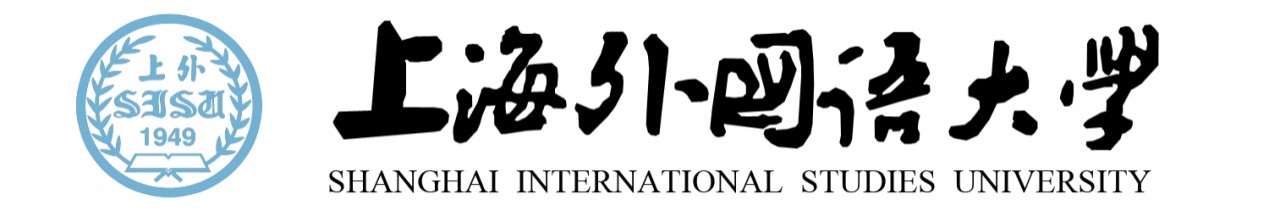 新闻传播学院出国交流报名表本人是上海外国语大学新闻传播学院_______（本科/研究生）     级        专业学生         ，学号           。本人自愿并经家长同意报名__________________项目。在录取结果公布前，不再申请其他交流项目；一旦获得录取，需按外方要求按时缴纳外方学费；如非不可抗力因素，绝不中途放弃已获得的留学资格；并保证按照留学项目的要求时间派出，绝不擅自推延派出时间，并在学习结束后按期回国；交流期间保证严格遵守有关对外工作的方针政策及出国留学人员的规章制度和外事纪律。申请人签字：联系电话：家长签字：联系电话：年     月     日